       Характеристика возрастных 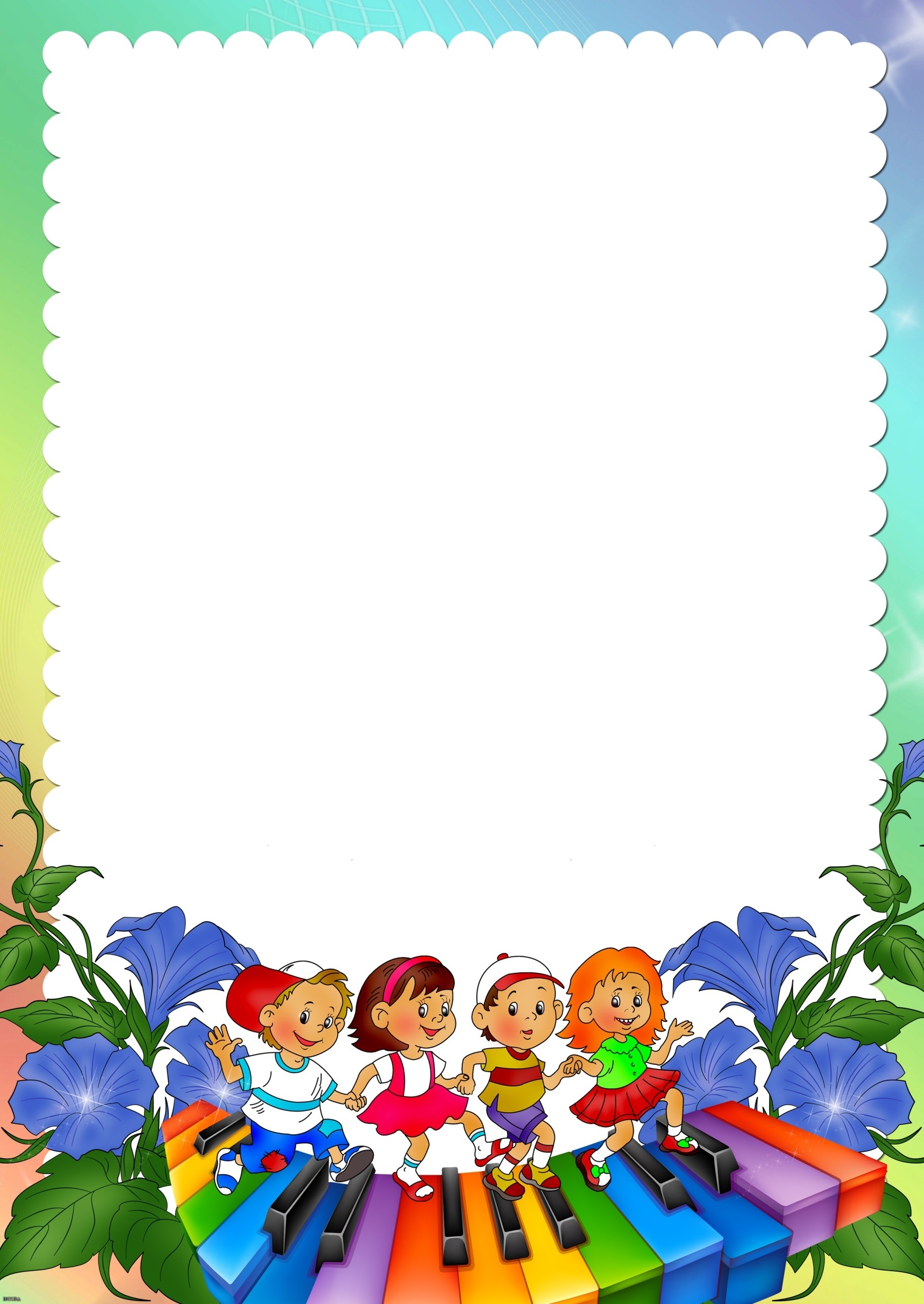 возможностейК концу 6-го года жизни дети могут:Различать жанры музыкальных произведений (марш, танец, песня); звучание музыкальных инструментов (фортепиано, скрипка); произведения по мелодии, вступлению.Различать высокие и низкие звуки (в пределах квинты).Петь без напряжения, плавно, легким звуком; произносить отчетливо слова, своевременно начинать и заканчивать песню; петь в со­провождении музыкального инструмента.Ритмично двигаться в соответствии с различным характером и динамикой музыки.Самостоятельно менять движения в соответствии с трехчастной формой музыкального произведения и музыкальными фразами.Выполнять танцевальные движения: поочередное выбрасывание ног вперед в прыжке, полуприседание с выставлением ноги на пятку, шаг на всей ступне на месте, с продвижением вперед и в кружении.Самостоятельно инсценировать содержание песен, хороводов, действовать, не подражая друг другу.Играть мелодии на металлофоне по одному и небольшими группами. 